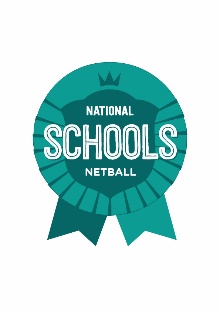 National Schools <Lancs Round 1> Registration FormSchool Name: 								 Age Group: 			 Region: 						Kit Colours – Skirt: 				 Shirt: 					 / Dress: 				 Bibs: 					 Coach to sign to confirm validity of information provided on this page:-
I ________________________(Coach/Teacher) agree that all the players named above have given consent for close range photography for this competition.PS:- Do not forget to complete the age banding form if a player is playing up.Playing PositionNameNameD.O.B.School Contact Address1/          /2/          /3/          /4/          /5/          /6/          /7/          /8/          /9/          /10/          /School Affiliation Number
YOU HAVE TO BE AFFILIATED TO ENTER11/          /School Affiliation Number
YOU HAVE TO BE AFFILIATED TO ENTER12/          /School Affiliation Number
YOU HAVE TO BE AFFILIATED TO ENTERSchool Affiliation Number
YOU HAVE TO BE AFFILIATED TO ENTERCOACH/TEACHERName:Name:Mobile:Phone:Email:MANAGERName:Name:Mobile:Phone:Email:PRIMARY CARE PERSONName:Name:Mobile:Phone:Email:SCORERName:Name:Mobile:Phone:Email:EMERGENCY CONTACTName:Name:Mobile:Phone:Email: